Исх.№_______________от ___________20___г.
Объявления о закупке ТРУ1. Адрес: ОсОО «KAZ Minerals Bozymchak», Кыргызская Республика, 720010, г. Бишкек, ул. Калыка  Акиева, 109. 2. Предмет закупки:             Лот № 1- Подшипники и сальники (5515$)             Лот № 2- Вентилятор шахтный (79500$)            Лот № 3- Электроматериалы (58500$)             Лот № 4- Преобразователь частоты и КИПиА (34670$)            Лот № 5- КИПиА (646$)             Лот № 6- Приобретение ПО (6600$)     3.   06.03.2024г. (с 8-00) - начало тендера, 13.03.2024г. (до 9-00)- окончание приема                предложений и тендерных документов.            13.03.2024г.- вскрытие ценовых предложений.      4. Обязательные требования, которые необходимо включить в ценовое предложение:4.1. Цена в кыргызских сомах (для резидента КР).4.2. Цена с учетом всех предусмотренных налогов и сборов. 4.3. Возможность досрочной поставки.5. Условия поставки:Лот №1 –DDP Бишкек (Incoterms 2010), срок поставки по лоту №1- до 40 календарных дней Лот №2 –DDP Бишкек (Incoterms 2010), срок поставки по лоту №2- до 90 календарных дней Лот №3 –DDP Бишкек (Incoterms 2010), срок поставки по лоту №3- до 90 календарных дней Лот №4 –DDP Бишкек (Incoterms 2010), срок поставки по лоту №4- до 90 календарных дней Лот №5 –DDP Бишкек (Incoterms 2010), срок поставки по лоту №5- до 90 календарных дней Лот №6 –DАP Бишкек (Incoterms 2010), срок поставки по лоту №6- до 60 календарных дней      6. Контактные данные для подробной информации (получение подробных условий конкурса, инструкций, списка лота): тел.: +996 (312) 580058 (39194 доб.), моб. +996 (777) 959 542,   ulugbek.kyshtobaev@kazminerals.com, Улугбек Кыштобаев.       Электронный портал: http://tender.kazminerals.com/BZM/Tender       «Подробная информация по условиям конкурса, инструкций, списка лота размещена на сайте Слово Кыргызстана (http://slovo.kg).        7.  Особые условия: 7.1. Требуемый срок заключения договора - не более 15 дней с момента извещения потенциального победителя.7.2. Оплата - 100% по факту поставки.7.3. Опыт поставок аналогичных ТРУ более 3-х лет7.4. Неделимость лота.7.5. Срок оплаты 60 календарных дней с момента поставки товара на склад покупателя.7.6. Официальный представитель/дилер завода (Лот №1, Лот, №5, Лот №6)
            Начальник УМТС 		___________________		Карсыбеков Б.А.Исполнитель:             Специалист по закупкам 	___________________		Кыштобаев У.М.«KAZ Minerals Bozymchak»ЖЧККыргыз Республикасы,720010Бишкек ш., Калык Акиева кɵч.,109 «KAZ Minerals Bozymchak»ЖЧККыргыз Республикасы,720010Бишкек ш., Калык Акиева кɵч.,109 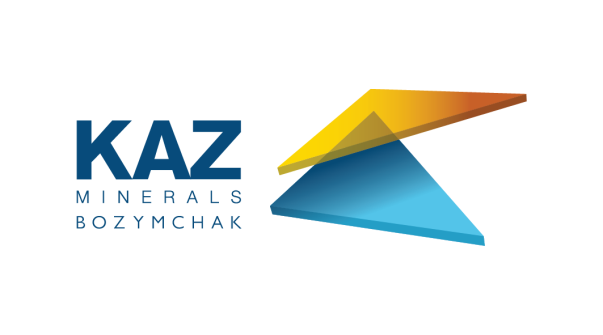 www.kazminerals.com        ОсОО «KAZ Minerals Bozymchak»           Кыргызская Республика, 720010  г.Бишкек, Калык Акиева, 109          ОсОО «KAZ Minerals Bozymchak»           Кыргызская Республика, 720010  г.Бишкек, Калык Акиева, 109  Тел:Факс: e-mail: +996 312 694270+996 312 694271+996 312 694289office@kazminerals.comwww.kazminerals.comТел: Факс:  e-mail: +996 312 694270+996 312 694271+996 312 694289office@kazminerals.com